Year 4 School Closure Timetable – Week 2 Day 2SubjectTime allocatedInstructionsTimes Tables15 minutesPractise times table on Times Table Rock Stars: https://play.ttrockstars.com/auth/school/student/42133Mental Maths15 minutesPlease see attached the mental maths questions. Main Maths Lesson30 minutesLO I understand tally charts.Here is an example of a tally chart: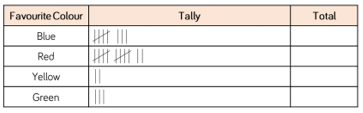 Create your own tally chart for a topic of your choice. Perhaps it could be: types of vehicles outside you can spot; types of toys you own; or even different types of food or snacks in the kitchen.For a challenge, choose a chart that would best display your results. Write down why you have chosen the chart you have.Reading15 minutesLO I can summarise. Based on the book you are reading at the moment or that you have recently read, write a summary of what has happened so far including the key events in your Home Learning book. Spellings 15 minutesPractise your spellings on Spelling Shed.https://www.edshed.comEnglish30 minutes LO I can write a diary entry in character.Today, you are going to take on the role as Romeo. You are going to become Romeo! Imagine how Romeo must have felt when he came back to find Juliet lying, lifeless after she drank the sleeping potion. He thought she was dead! How would he have been feeling at this point in the story? Write a diary entry from this moment in the story.Try to include:Thoughts, feelings and emotionsDescription of what has happenedFirst person (using pronouns like I and we)Past tenseRE1 hourLO I understand the Jewish celebration of Passover.Read the text which details information about Passover. Answer the questions in your Home Learning book based on the story. 